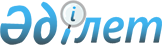 О внесении изменений в решение Талгарского районного маслихата от 11 января 2021 года № 70-287 "О бюджетах города Талгар и сельских округов Талгарского района на 2021-2023 годы"Решение Талгарского районного маслихата Алматинской области от 3 декабря 2021 года № 15-55
      Талгарский районный маслихат РЕШИЛ:
      1. Внести в решение Талгарского районного маслихата "О бюджетах города Талгар и сельских округов Талгарского района на 2021-2023 годы" от 11 января 2021 года № 70-287 (зарегистрирован в Реестре государственной регистрации нормативных правовых актов под № 5877) следующие изменения:
      пункты 1, 2, 3, 4, 5, 6, 7, 8, 9, 10, 11 указанного решения изложить в новой редакции:
      "1. Утвердить бюджет города Талгар на 2021-2023 годы, согласно приложениям 1, 2 и 3 к настоящему решению соответственно, в том числе на 2021 год в следующих объемах:
      доходы 631 673 тысячи тенге, в том числе:
      налоговые поступления 558 086 тысяч тенге;
      неналоговые поступления 0 тенге;
      поступления от продажи основного капитала 0 тенге;
      поступление трансфертов 73 587 тысяч тенге;
      2) затраты 679 766 тысяч тенге;
      3) чистое бюджетное кредитование 0 тенге, в том числе:
      бюджетные кредиты 0 тенге;
      погашение бюджетных кредитов 0 тенге;
      4) сальдо по операциям с финансовыми активами 0 тенге, в том числе:
      приобретение финансовых активов 0 тенге;
      поступления от продажи финансовых активов государства 0 тенге;
      5) дефицит (профицит) бюджета (-) 48 093 тысячи тенге;
      6) финансирование дефицита (использование профицита) бюджета 48 093 тысячи тенге, в том числе:
      поступление займов 0 тенге; погашение займов 0 тенге; используемые остатки бюджетных средств 48 093 тысячи тенге.";
      "2. Утвердить бюджет Алатауского сельского округа на 2021-2023 годы, согласно приложениям 4, 5 и 6 к настоящему решению соответственно, в том числе на 2021 год в следующих объемах:
      доходы 133 028 тысяч тенге, в том числе:
      налоговые поступления 92 554 тысячи тенге;
      неналоговые поступления 0 тенге;
      поступления от продажи основного капитала 0 тенге;
      поступление трансфертов 40 474 тысячи тенге;
      2) затраты 146 406 тысяч тенге;
      3) чистое бюджетное кредитование 0 тенге, в том числе:
      бюджетные кредиты 0 тенге;
      погашение бюджетных кредитов 0 тенге;
      4) сальдо по операциям с финансовыми активами 0 тенге, в том числе:
      приобретение финансовых активов 0 тенге;
      поступления от продажи финансовых активов государства 0 тенге;
      5) дефицит (профицит) бюджета (-) 13 381 тысяча тенге;
      6) финансирование дефицита (использование профицита) бюджета 13 381 тысяча тенге, в том числе:
      поступление займов 0 тенге; погашение займов 0 тенге; используемые остатки бюджетных средств 13 381 тысяча тенге.";
      "3. Утвердить бюджет Белбулакского сельского округа на 2021-2023 годы, согласно приложениям 7, 8 и 9 к настоящему решению соответственно, в том числе на 2021 год в следующих объемах:
      доходы 152 603 тысячи тенге, в том числе:
      налоговые поступления 107 322 тысячи тенге;
      неналоговые поступления 0 тенге;
      поступления от продажи основного капитала 0 тенге;
      поступление трансфертов 45 281 тысяча тенге;
      2) затраты 176 836 тысяч тенге;
      3) чистое бюджетное кредитование 0 тенге, в том числе:
      бюджетные кредиты 0 тенге;
      погашение бюджетных кредитов 0 тенге;
      4) сальдо по операциям с финансовыми активами 0 тенге, в том числе:
      приобретение финансовых активов 0 тенге;
      поступления от продажи финансовых активов государства 0 тенге;
      5) дефицит (профицит) бюджета (-) 24 233 тысячи тенге;
      6) финансирование дефицита (использование профицита) бюджета 24 233 тысячи тенге, в том числе:
      поступление займов 0 тенге; погашение займов 0 тенге; используемые остатки бюджетных средств 24 233 тысячи тенге.";
      "4. Утвердить бюджет Бесагашского сельского округа на 2021-2023 годы, согласно приложениям 10, 11 и 12 к настоящему решению соответственно, в том числе на 2021 год в следующих объемах:
      доходы 171 267 тысяч тенге, в том числе:
      налоговые поступления 141 202 тысячи тенге;
      неналоговые поступления 0 тенге;
      поступления от продажи основного капитала 0 тенге;
      поступление трансфертов 30 065 тысячи тенге;
      2) затраты 187 248 тысяч тенге;
      3) чистое бюджетное кредитование 0 тенге, в том числе:
      бюджетные кредиты 0 тенге;
      погашение бюджетных кредитов 0 тенге;
      4) сальдо по операциям с финансовыми активами 0 тенге, в том числе:
      приобретение финансовых активов 0 тенге;
      поступления от продажи финансовых активов государства 0 тенге;
      5) дефицит (профицит) бюджета (-) 15 981 тысяча тенге;
      6) финансирование дефицита (использование профицита) бюджет 15 981 тысяча тенге, в том числе:
      поступление займов 0 тенге; погашение займов 0 тенге; используемые остатки бюджетных средств 15 981 тысяча тенге.";
      "5. Утвердить бюджет Бескайнарского сельского округа на 2021-2023 годы, согласно приложениям 13, 14 и 15 к настоящему решению соответственно, в том числе на 2021 год в следующих объемах:
      доходы 36 374 тысячи тенге, в том числе:
      налоговые поступления 19 340 тысяч тенге;
      неналоговые поступления 0 тенге;
      поступления от продажи основного капитала 0 тенге;
      поступление трансфертов 17 034 тысячи тенге;
      2) затраты 40 305 тысяч тенге;
      3) чистое бюджетное кредитование 0 тенге, в том числе:
      бюджетные кредиты 0 тенге;
      погашение бюджетных кредитов 0 тенге;
      4) сальдо по операциям с финансовыми активами 0 тенге, в том числе:
      приобретение финансовых активов 0 тенге;
      поступления от продажи финансовых активов государства 0 тенге;
      5) дефицит (профицит) бюджета (-) 3 931 тысяча тенге;
      6) финансирование дефицита (использование профицита) бюджета 3 931 тысяча тенге, в том числе:
      поступление займов 0 тенге;
      погашение займов 0 тенге; используемые остатки бюджетных средств 3 931 тысяча тенге.";
      "6. Утвердить бюджет Гулдалинского сельского округа на 2021-2023 годы, согласно приложениям 16, 17 и 18 к настоящему решению соответственно, в том числе на 2021 год в следующих объемах:
      доходы 122 470 тысяч тенге, в том числе:
      налоговые поступления 88 708 тысяч тенге;
      неналоговые поступления 0 тенге;
      поступления от продажи основного капитала 0 тенге;
      поступление трансфертов 33 762 тысячи тенге;
      2) затраты 128 671 тысяча тенге;
      3) чистое бюджетное кредитование 0 тенге, в том числе:
      бюджетные кредиты 0 тенге;
      погашение бюджетных кредитов 0 тенге;
      4) сальдо по операциям с финансовыми активами 0 тенге, в том числе:
      приобретение финансовых активов 0 тенге;
      поступления от продажи финансовых активов государства 0 тенге;
      5) дефицит (профицит) бюджета (-) 6 201 тысяча тенге;
      6) финансирование дефицита (использование профицита) бюджета 6 201 тысяча тенге, в том числе:
      поступление займов 0 тенге; погашение займов 0 тенге; используемые остатки бюджетных средств 6 201 тысяча тенге.";
      "7. Утвердить бюджет Кендалинского сельского округа на 2021-2023 годы, согласно приложениям 19, 20 и 21 к настоящему решению соответственно, в том числе на 2021 год в следующих объемах:
      доходы 91 130 тысяч тенге, в том числе:
      налоговые поступления 66 288 тысяч тенге;
      неналоговые поступления 0 тенге;
      поступления от продажи основного капитала 0 тенге;
      поступление трансфертов 24 842 тысячи тенге;
      2) затраты 99 489 тысяч тенге;
      3) чистое бюджетное кредитование 0 тенге, в том числе:
      бюджетные кредиты 0 тенге;
      погашение бюджетных кредитов 0 тенге;
      4) сальдо по операциям с финансовыми активами 0 тенге, в том числе:
      приобретение финансовых активов 0 тенге;
      поступления от продажи финансовых активов государства 0 тенге;
      5) дефицит (профицит) бюджета (-) 8 359 тысяч тенге;
      6) финансирование дефицита (использование профицита) бюджета 8 359 тысяч тенге, в том числе:
      поступление займов 0 тенге; погашение займов 0 тенге; используемые остатки бюджетных средств 8 359 тысяч тенге.";
      "8. Утвердить бюджет Кайнарского сельского округа на 2021-2023 годы, согласно приложениям 22, 23 и 24 к настоящему решению соответственно, в том числе на 2021 год в следующих объемах:
      доходы 99 701 тысяча тенге, в том числе:
      налоговые поступления 62 912 тысячи тенге;
      неналоговые поступления 0 тенге;
      поступления от продажи основного капитала 0 тенге;
      поступление трансфертов 36 789 тысяч тенге;
      2) затраты 107 563 тысячи тенге;
      3) чистое бюджетное кредитование 0 тенге, в том числе:
      бюджетные кредиты 0 тенге;
      погашение бюджетных кредитов 0 тенге;
      4) сальдо по операциям с финансовыми активами 0 тенге, в том числе:
      приобретение финансовых активов 0 тенге;
      поступления от продажи финансовых активов государства 0 тенге;
      5) дефицит (профицит) бюджета (-) 7 862 тысячи тенге;
      6) финансирование дефицита (использование профицита) бюджета 7 862 тысячи тенге, в том числе:
      поступление займов 0 тенге; погашение займов 0 тенге; используемые остатки бюджетных средств 7 862 тысячи тенге.";
      "9. Утвердить бюджет Нуринского сельского округа на 2021-2023 годы, согласно приложениям 25, 26 и 27 к настоящему решению соответственно, в том числе на 2021 год в следующих объемах:
      доходы 57 599 тысяч тенге, в том числе:
      налоговые поступления 31 190 тысяч тенге;
      неналоговые поступления 0 тенге;
      поступления от продажи основного капитала 0 тенге;
      поступление трансфертов 26 409 тысяч тенге;
      2) затраты 65 862 тысячи тенге;
      3) чистое бюджетное кредитование 0 тенге, в том числе:
      бюджетные кредиты 0 тысяч тенге;
      погашение бюджетных кредитов 0 тенге;
      4) сальдо по операциям с финансовыми активами 0 тенге, в том числе:
      приобретение финансовых активов 0 тенге;
      поступления от продажи финансовых активов государства 0 тенге;
      5) дефицит (профицит) бюджета (-) 8 263 тысячи тенге;
      6) финансирование дефицита (использование профицита) бюджета 8 263 тысячи тенге, в том числе:
      поступление займов 0 тенге; погашение займов 0 тенге; используемые остатки бюджетных средств 8 263 тыячи тенге.";
      "10. Утвердить бюджет Панфиловского сельского округа на 2021-2023 годы, согласно приложениям 28, 29 и 30 к настоящему решению соответственно, в том числе на 2021 год в следующих объемах:
      доходы 216 686 тысяч тенге, в том числе:
      налоговые поступления 177 969 тысяч тенге;
      неналоговые поступления 0 тенге;
      поступления от продажи основного капитала 0 тенге;
      поступление трансфертов 38 213 тысячи тенге;
      2) затраты 225 192 тысячи тенге;
      3) чистое бюджетное кредитование 0 тенге, в том числе:
      бюджетные кредиты 0 тенге;
      погашение бюджетных кредитов 0 тенге;
      4) сальдо по операциям с финансовыми активами 0 тенге, в том числе:
      приобретение финансовых активов 0 тенге;
      поступления от продажи финансовых активов государства 0 тенге;
      5) дефицит (профицит) бюджета (-) 8 506 тысяч тенге;
      6) финансирование дефицита (использование профицита) бюджета 8 506 тысяч тенге, в том числе:
      поступление займов 0 тенге; погашение займов 0 тенге; используемые остатки бюджетных средств 8 506 тысяч тенге.";
      "11. Утвердить бюджет Туздыбастауского сельского округа на 2021-2023 годы, согласно приложениям 31, 32 и 33 к настоящему решению соответственно, в том числе на 2021 год в следующих объемах:
      доходы 175 325 тысяч тенге, в том числе:
      налоговые поступления 139 371 тысяча тенге;
      неналоговые поступления 0 тенге;
      поступления от продажи основного капитала 0 тенге;
      поступление трансфертов 35 954 тысячи тенге;
      2) затраты 189 476 тысяч тенге;
      3) чистое бюджетное кредитование 0 тенге, в том числе:
      бюджетные кредиты 0 тенге;
      погашение бюджетных кредитов 0 тенге;
      4) сальдо по операциям с финансовыми активами 0 тенге, в том числе:
      приобретение финансовых активов 0 тенге;
      поступления от продажи финансовых активов государства 0 тенге;
      5) дефицит (профицит) бюджета (-) 14 151 тысяча тенге;
      6) финансирование дефицита (использование профицита) бюджета 14 151 тысяча тенге, в том числе:
      поступление займов 0 тенге; погашение займов 0 тенге; используемые остатки бюджетных средств 14 151 тысяча тенге.".
      2. Приложения 1, 4, 7, 10, 13, 16, 19, 22, 25, 28, 31 к указанному решению изложить в новой редакции согласно приложениям 1, 2, 3, 4, 5, 6, 7, 8, 9, 10, 11 к настоящему решению соответственно.
      3. Настоящее решение вводится в действие с 1 января 2021 года. Бюджет города Талгар на 2021 год Бюджет Алатауского сельского округа на 2021 год Бюджет Белбулакского сельского округа на 2021год Бюджет Бесагашского сельского округа на 2021 год Бюджет Бескайнарского сельского округа на 2021 год Бюджет Гулдалаинского сельского округа на 2021 год Бюджет Кендалинского сельского округа на 2021 год Бюджет Кайнарского сельского округа на 2021 год Бюджет Нуринского сельского округа на 2021 год Бюджет Панфиловского сельского округа на 2021 год Бюджет Туздыбастауского сельского округа на 2021 год
					© 2012. РГП на ПХВ «Институт законодательства и правовой информации Республики Казахстан» Министерства юстиции Республики Казахстан
				
      Секретарь районного маслихата

М. Алибеков
Приложение 1 к решению Талгарского районного маслихата от 3 декабря 2021 года № 15-55Приложение 1 к решению Талгарского районного маслихата от 11 января 2021 года № 70-287
Категория
Категория
Сумма (тысяч тенге)
Класс
Класс
Сумма (тысяч тенге)
Подкласс
Подкласс
Сумма (тысяч тенге)
Наименование
Сумма (тысяч тенге)
I. Доходы
631 673
1
Налоговые поступление
558 086
01
Подоходный налог
186 264
2
Индивидуальный подоходный налог
186 264
04
Hалоги на собственность
368 417
1
Hалоги на имущество
7 519
3
Земельный налог
17 715
4
Hалог на транспортные средства
343 183
05
Внутренние налоги на товары, работы и услуги
3 405
4
Сборы за ведение предпринимательской и профессиональной деятельности
3 405
4
Поступления трансфертов
73 587
02
Трансферты из вышестоящих органов государственного управления
73 587
3
Трансферты из районного (города областного значения) бюджета
73 587
Сумма (тысяч тенге)
Функциональная подгруппа
Функциональная подгруппа
Функциональная подгруппа
Функциональная подгруппа
Сумма (тысяч тенге)
Администратор бюджетных программ
Администратор бюджетных программ
Администратор бюджетных программ
Сумма (тысяч тенге)
Программа
Программа
Сумма (тысяч тенге)
Наименование
Сумма (тысяч тенге)
II. Затраты
679 766
Государственные услуги общего характера
54 716
1
Представительные, исполнительные и другие органы, выполняющие общие функции государственного управления
54 716
124
Аппарат акима города районного значения, села, поселка, сельского округа
54 716
001
Услуги по обеспечению деятельности акима города районного значения, села, поселка, сельского округа
53 936
022
Капитальные расходы государственного органа
780
Жилищно-коммунальное хозяйство
228 120
3
Благоустройство населенных пунктов
228 120
124
Аппарат акима города районного значения, села, поселка, сельского округа
228 120
008
Освещение улиц населенных пунктов
88 203
009
Обеспечение санитарии населенных пунктов
15 100
010
Содержание мест захоронений и погребение безродных
2 020
011
Благоустройство и озеленение населенных пунктов
122 797
Транспорт и коммуникации
20 485
1
Автомобильный транспорт
20 485
124
Аппарат акима города районного значения, села, поселка, сельского округа
20 485
013
Обеспечение функционирования автомобильных дорог в городах районного значения, селах, поселках, сельских округах
19 085
45
Капитальный и средний ремонт автомобильных дорог в городах районного значения, селах, поселках, сельских округах
1 400
Трансферты
376 445
1
Трансферты
376 445
124
Аппарат акима города районного значения, села, поселка, сельского округа
376 445
043
Бюджетные изъятия
375 976
048
Возврат неиспользованных (недоиспользованных) целевых трансфертов
9
051
Целевые текущие трансферты из нижестоящего бюджета на компенсацию потерь вышестоящего бюджета в связи с изменением законодательства
460
3. Чистое бюджетное кредитование
0
Бюджетные кредиты 
0
Категория
Категория
Сумма (тысяч тенге)
Класс
Класс
Сумма (тысяч тенге)
Подкласс
Подкласс
Сумма (тысяч тенге)
Наименование
Сумма (тысяч тенге)
Погашение бюджетных кредитов
0
5
Погашение бюджетных кредитов
0
01
Погашение бюджетных кредитов
0
1
Погашение бюджетных кредитов, выданных из государственного бюджета
0
Сумма (тысяч тенге)
Функциональная подгруппа
Функциональная подгруппа
Функциональная подгруппа
Функциональная подгруппа
Сумма (тысяч тенге)
Администратор бюджетных программ
Администратор бюджетных программ
Администратор бюджетных программ
Сумма (тысяч тенге)
Программа
Программа
Сумма (тысяч тенге)
Наименование
Сумма (тысяч тенге)
 IV. Сальдо по операциям с финансовыми активами
0
Категория
Категория
Сумма (тысяч тенге)
Класс
Класс
Сумма (тысяч тенге)
Подкласс
Подкласс
Сумма (тысяч тенге)
Наименование
Сумма (тысяч тенге)
6
Поступления от продажи финансовых активов государства
0
Категория
Категория
Сумма (тысяч тенге)
Класс
Класс
Сумма (тысяч тенге)
Подкласс
Подкласс
Сумма (тысяч тенге)
Наименование
Сумма (тысяч тенге)
V. Дефицит (профицит) бюджета
-48 093
VI. Финансирование дефицита (использования профицита) бюджета
48 093
7
Поступления займов
0
01
Внутренние государственные займы
0
2
Договоры займа
0
Категория
Категория
Сумма (тысяч тенге)
Класс
Класс
Сумма (тысяч тенге)
Подкласс
Подкласс
Сумма (тысяч тенге)
Наименование
Сумма (тысяч тенге)
8
Используемые остатки бюджетных средств
48093
01
Остатки бюджетных средств
48093
1
Свободные остатки бюджетных средств
48093
Сумма (тысяч тенге)
Функциональная подгруппа
Функциональная подгруппа
Функциональная подгруппа
Функциональная подгруппа
Сумма (тысяч тенге)
Администратор бюджетных программ
Администратор бюджетных программ
Администратор бюджетных программ
Сумма (тысяч тенге)
Программа
Программа
Сумма (тысяч тенге)
Наименование
Сумма (тысяч тенге)
Погашение займов
0
Погашение займов
0
1
Погашение займов
0
452
Отдел финансов района (города областного значения)
0
008
Погашение долга местного исполнительного органа перед вышестоящим бюджетом
0Приложение 2 к решению Талгарского районного маслихата от 3 декабря 2021 года № 15-55Приложение 4 к решению Талгарского районного маслихата от 11 января 2021 года № 70-287
Категория
Категория
Сумма (тысяч тенге)
Класс
Класс
Сумма (тысяч тенге)
Подкласс
Подкласс
Сумма (тысяч тенге)
Наименование
Сумма (тысяч тенге)
I. Доходы
133 028
1
Налоговые поступление
92 554
01
Подоходный налог
7 743
2
Индивидуальный подоходный налог
7 743
04
Hалоги на собственность
84 676
1
Hалоги на имущество
2 849
3
Земельный налог
11 338
4
Hалог на транспортные средства
70 489
05
Внутренние налоги на товары, работы и услуги
135
4
Сборы за ведение предпринимательской и профессиональной деятельности
135
4
Поступления трансфертов
40 474
02
Трансферты из вышестоящих органов государственного управления
40 474
3
Трансферты из районного (города областного значения) бюджета
40 474
Сумма (тысяч тенге)
Функциональная подгруппа
Функциональная подгруппа
Функциональная подгруппа
Функциональная подгруппа
Сумма (тысяч тенге)
Администратор бюджетных программ
Администратор бюджетных программ
Администратор бюджетных программ
Сумма (тысяч тенге)
Программа
Программа
Сумма (тысяч тенге)
Наименование
Сумма (тысяч тенге)
II. Затраты
146 406
Государственные услуги общего характера
52 179
1
Представительные, исполнительные и другие органы, выполняющие общие функции государственного управления
52 179
124
Аппарат акима города районного значения, села, поселка, сельского округа
52 179
001
Услуги по обеспечению деятельности акима города районного значения, села, поселка, сельского округа
46 335
022
Капитальные расходы государственного органа
5 844
Жилищно-коммунальное хозяйство
38 989
3
Благоустройство населенных пунктов
38 989
124
Аппарат акима города районного значения, села, поселка, сельского округа
38 989
008
Освещение улиц населенных пунктов
12 058
009
Обеспечение санитарии населенных пунктов
2 720
011
Благоустройство и озеленение населенных пунктов
24 211
Транспорт и коммуникации
3 846
1
Автомобильный транспорт
3 846
124
Аппарат акима города районного значения, села, поселка, сельского округа
3 846
013
Обеспечение функционирования автомобильных дорог в городах районного значения, селах, поселках, сельских округах
3 846
Прочие
13 153
9
Прочие
13 153
124
Аппарат акима города районного значения, села, поселка, сельского округа
13 153
040
Реализация мер по содействию экономическому развитию регионов в рамках Государственной программы развития регионов до 2025 года
13 153
Трансферты
38 239
1
Трансферты
38 239
124
Аппарат акима города районного значения, села, поселка, сельского округа
38 239
043
Бюджетные изъятия
37 826
048
Возврат неиспользованных (недоиспользованных) целевых трансфертов
3
051
Целевые текущие трансферты из нижестоящего бюджета на компенсацию потерь вышестоящего бюджета в связи с изменением законодательства
410
3. Чистое бюджетное кредитование
0
Бюджетные кредиты 
0
Категория
Категория
Сумма (тысяч тенге)
Класс
Класс
Сумма (тысяч тенге)
Подкласс
Подкласс
Сумма (тысяч тенге)
Наименование
Сумма (тысяч тенге)
Погашение бюджетных кредитов
0
5
Погашение бюджетных кредитов
0
01
Погашение бюджетных кредитов
0
1
Погашение бюджетных кредитов, выданных из государственного бюджета
0
Сумма (тысяч тенге)
Функциональная подгруппа
Функциональная подгруппа
Функциональная подгруппа
Функциональная подгруппа
Сумма (тысяч тенге)
Администратор бюджетных программ
Администратор бюджетных программ
Администратор бюджетных программ
Сумма (тысяч тенге)
Программа
Программа
Сумма (тысяч тенге)
Наименование
Сумма (тысяч тенге)
 IV. Сальдо по операциям с финансовыми активами
0
Категория
Категория
Сумма (тысяч тенге)
Класс
Класс
Сумма (тысяч тенге)
Подкласс
Подкласс
Сумма (тысяч тенге)
Наименование
Сумма (тысяч тенге)
6
Поступления от продажи финансовых активов государства
0
Категория
Категория
Сумма (тысяч тенге)
Класс
Класс
Сумма (тысяч тенге)
Подкласс
Подкласс
Сумма (тысяч тенге)
Наименование
Сумма (тысяч тенге)
V. Дефицит (профицит) бюджета
-13 378
VI. Финансирование дефицита (использования профицита) бюджета
13 378
7
Поступления займов
0
01
Внутренние государственные займы
0
2
Договоры займа
0
Категория
Категория
Сумма (тысяч тенге)
Класс
Класс
Сумма (тысяч тенге)
Подкласс
Подкласс
Сумма (тысяч тенге)
Наименование
Сумма (тысяч тенге)
8
Используемые остатки бюджетных средств
13378
01
Остатки бюджетных средств
13378
1
Свободные остатки бюджетных средств
13378
Сумма (тысяч тенге)
Функциональная подгруппа
Функциональная подгруппа
Функциональная подгруппа
Функциональная подгруппа
Сумма (тысяч тенге)
Администратор бюджетных программ
Администратор бюджетных программ
Администратор бюджетных программ
Сумма (тысяч тенге)
Программа
Программа
Сумма (тысяч тенге)
Наименование
Сумма (тысяч тенге)
Погашение займов
0
Погашение займов
0
1
Погашение займов
0
452
Отдел финансов района (города областного значения)
0
008
Погашение долга местного исполнительного органа перед вышестоящим бюджетом
0Приложение 3 к решению Талгарского районного маслихата от 3 декабря 2021 года № 15-55Приложение 7 к решению Талгарского районного маслихата от 11 января 2021 года № 70-287
Категория
Категория
Сумма (тысяч тенге)
Класс
Класс
Сумма (тысяч тенге)
Подкласс
Подкласс
Сумма (тысяч тенге)
Наименование
Сумма (тысяч тенге)
I. Доходы
152 603
1
Налоговые поступление
107 322
01
Подоходный налог
15 233
2
Индивидуальный подоходный налог
15 233
04
Hалоги на собственность
91 985
1
Hалоги на имущество
3 354
3
Земельный налог
3 558
4
Hалог на транспортные средства
85 073
05
Внутренние налоги на товары, работы и услуги
104
4
Сборы за ведение предпринимательской и профессиональной деятельности
104
4
Поступления трансфертов
45 281
02
Трансферты из вышестоящих органов государственного управления
45 281
3
Трансферты из районного (города областного значения) бюджета
45 281
Сумма (тысяч тенге)
Функциональная подгруппа
Функциональная подгруппа
Функциональная подгруппа
Функциональная подгруппа
Сумма (тысяч тенге)
Администратор бюджетных программ
Администратор бюджетных программ
Администратор бюджетных программ
Сумма (тысяч тенге)
Программа
Программа
Сумма (тысяч тенге)
Наименование
Сумма (тысяч тенге)
II. Затраты
176 836
Государственные услуги общего характера
48 290
1
Представительные, исполнительные и другие органы, выполняющие общие функции государственного управления
48 290
124
Аппарат акима города районного значения, села, поселка, сельского округа
48 290
001
Услуги по обеспечению деятельности акима города районного значения, села, поселка, сельского округа
48 290
022
Капитальные расходы государственного органа
0
Жилищно-коммунальное хозяйство
50 340
3
Благоустройство населенных пунктов
50 340
124
Аппарат акима города районного значения, села, поселка, сельского округа
50 340
008
Освещение улиц населенных пунктов
15 980
009
Обеспечение санитарии населенных пунктов
9 800
011
Благоустройство и озеленение населенных пунктов
24 560
Транспорт и коммуникации
12 074
1
Автомобильный транспорт
12 074
124
Аппарат акима города районного значения, села, поселка, сельского округа
12 074
013
Обеспечение функционирования автомобильных дорог в городах районного значения, селах, поселках, сельских округах
12 074
Прочие
15 011
9
Прочие
15 011
124
Аппарат акима города районного значения, села, поселка, сельского округа
15 011
040
Реализация мероприятий для решения вопросов обустройства населенных пунктов в реализацию мер по содействию экономическому развитию регионов в рамках Программы развития регионов до 2020 года
15 011
Трансферты
51 121
1
Трансферты
51 121
124
Аппарат акима города районного значения, села, поселка, сельского округа
51 121
043
Бюджетные изъятия
50 714
048
Возврат неиспользованных (недоиспользованных) целевых трансфертов
1
051
Целевые текущие трансферты из нижестоящего бюджета на компенсацию потерь вышестоящего бюджета в связи с изменением законодательства
406
3. Чистое бюджетное кредитование
0
Бюджетные кредиты 
0
Категория
Категория
Сумма (тысяч тенге)
Класс
Класс
Сумма (тысяч тенге)
Подкласс
Подкласс
Сумма (тысяч тенге)
Наименование
Сумма (тысяч тенге)
Погашение бюджетных кредитов
0
5
Погашение бюджетных кредитов
0
01
Погашение бюджетных кредитов
0
1
Погашение бюджетных кредитов, выданных из государственного бюджета
0
Сумма (тысяч тенге)
Функциональная подгруппа
Функциональная подгруппа
Функциональная подгруппа
Функциональная подгруппа
Сумма (тысяч тенге)
Администратор бюджетных программ
Администратор бюджетных программ
Администратор бюджетных программ
Сумма (тысяч тенге)
Программа
Программа
Сумма (тысяч тенге)
Наименование
Сумма (тысяч тенге)
 IV. Сальдо по операциям с финансовыми активами
0
Категория
Категория
Сумма (тысяч тенге)
Класс
Класс
Сумма (тысяч тенге)
Подкласс
Подкласс
Сумма (тысяч тенге)
Наименование
Сумма (тысяч тенге)
6
Поступления от продажи финансовых активов государства
0
Категория
Категория
Сумма (тысяч тенге)
Класс
Класс
Сумма (тысяч тенге)
Подкласс
Подкласс
Сумма (тысяч тенге)
Наименование
Сумма (тысяч тенге)
V. Дефицит (профицит) бюджета
-24 233
VI. Финансирование дефицита (использования профицита) бюджета
24 233
7
Поступления займов
0
01
Внутренние государственные займы
0
2
Договоры займа
0
Категория
Категория
Сумма (тысяч тенге)
Класс
Класс
Сумма (тысяч тенге)
Подкласс
Подкласс
Сумма (тысяч тенге)
Наименование
Сумма (тысяч тенге)
8
Используемые остатки бюджетных средств
24233
01
Остатки бюджетных средств
24233
1
Свободные остатки бюджетных средств
24233
Сумма (тысяч тенге)
Функциональная подгруппа
Функциональная подгруппа
Функциональная подгруппа
Функциональная подгруппа
Сумма (тысяч тенге)
Администратор бюджетных программ
Администратор бюджетных программ
Администратор бюджетных программ
Сумма (тысяч тенге)
Программа
Программа
Сумма (тысяч тенге)
Наименование
Сумма (тысяч тенге)
Погашение займов
0
Погашение займов
0
1
Погашение займов
0
452
Отдел финансов района (города областного значения)
0
008
Погашение долга местного исполнительного органа перед вышестоящим бюджетом
0Приложение 4 к решению Талгарского районного маслихата от 3 декабря 2021 года № 15-55Приложение 10 к решению Талгарского районного маслихата от 11 января 2021 года № 70-287
Категория
Категория
Сумма (тысяч тенге)
Класс
Класс
Сумма (тысяч тенге)
Подкласс
Подкласс
Сумма (тысяч тенге)
Наименование
Сумма (тысяч тенге)
I. Доходы
171 267
1
Налоговые поступление
141 202
01
Подоходный налог
29 478
2
Индивидуальный подоходный налог
29 478
04
Hалоги на собственность
108 153
1
Hалоги на имущество
5 793
3
Земельный налог
4 997
4
Hалог на транспортные средства
97 363
05
Внутренние налоги на товары, работы и услуги
3 571
4
Сборы за ведение предпринимательской и профессиональной деятельности
3 571
4
Поступления трансфертов
30 065
02
Трансферты из вышестоящих органов государственного управления
30 065
3
Трансферты из районного (города областного значения) бюджета
30 065
Сумма (тысяч тенге)
Функциональная подгруппа
Функциональная подгруппа
Функциональная подгруппа
Функциональная подгруппа
Сумма (тысяч тенге)
Администратор бюджетных программ
Администратор бюджетных программ
Администратор бюджетных программ
Сумма (тысяч тенге)
Программа
Программа
Сумма (тысяч тенге)
Наименование
Сумма (тысяч тенге)
II. Затраты
187 248
Государственные услуги общего характера
51 041
1
Представительные, исполнительные и другие органы, выполняющие общие функции государственного управления
51 041
124
Аппарат акима города районного значения, села, поселка, сельского округа
51 041
001
Услуги по обеспечению деятельности акима города районного значения, села, поселка, сельского округа
49 970
022
Капитальные расходы государственного органа
1 071
Жилищно-коммунальное хозяйство
42 526
3
Благоустройство населенных пунктов
42 526
124
Аппарат акима города районного значения, села, поселка, сельского округа
42 526
008
Освещение улиц населенных пунктов
19 040
009
Обеспечение санитарии населенных пунктов
7 100
011
Благоустройство и озеленение населенных пунктов
16 386
Транспорт и коммуникации
6 884
1
Автомобильный транспорт
6 884
124
Аппарат акима города районного значения, села, поселка, сельского округа
6 884
013
Обеспечение функционирования автомобильных дорог в городах районного значения, селах, поселках, сельских округах
5 426
045
Капитальный и средний ремонт автомобильных дорог в городах районного значения, селах, поселках, сельских округах
1 458
Прочие
18 370
9
Прочие
18 370
124
Аппарат акима города районного значения, села, поселка, сельского округа
18 370
040
Реализация мер по содействию экономическому развитию регионов в рамках Государственной программы развития регионов до 2025 года
18 370
Трансферты
68 427
1
Трансферты
68 427
124
Аппарат акима города районного значения, села, поселка, сельского округа
68 427
043
Бюджетные изъятия
67 980
048
Возврат неиспользованных (недоиспользованных) целевых трансфертов
1
051
Целевые текущие трансферты из нижестоящего бюджета на компенсацию потерь вышестоящего бюджета в связи с изменением законодательства
446
3. Чистое бюджетное кредитование
0
Бюджетные кредиты 
0
Категория
Категория
Сумма (тысяч тенге)
Класс
Класс
Сумма (тысяч тенге)
Подкласс
Подкласс
Сумма (тысяч тенге)
Наименование
Сумма (тысяч тенге)
Погашение бюджетных кредитов
0
5
Погашение бюджетных кредитов
0
01
Погашение бюджетных кредитов
0
1
Погашение бюджетных кредитов, выданных из государственного бюджета
0
Сумма (тысяч тенге)
Функциональная подгруппа
Функциональная подгруппа
Функциональная подгруппа
Функциональная подгруппа
Сумма (тысяч тенге)
Администратор бюджетных программ
Администратор бюджетных программ
Администратор бюджетных программ
Сумма (тысяч тенге)
Программа
Программа
Сумма (тысяч тенге)
Наименование
Сумма (тысяч тенге)
 IV. Сальдо по операциям с финансовыми активами
0
Категория
Категория
Сумма (тысяч тенге)
Класс
Класс
Сумма (тысяч тенге)
Подкласс
Подкласс
Сумма (тысяч тенге)
Наименование
Сумма (тысяч тенге)
6
Поступления от продажи финансовых активов государства
0
Категория
Категория
Сумма (тысяч тенге)
Класс
Класс
Сумма (тысяч тенге)
Подкласс
Подкласс
Сумма (тысяч тенге)
Наименование
Сумма (тысяч тенге)
V. Дефицит (профицит) бюджета
-15 981
VI. Финансирование дефицита (использования профицита) бюджета
15 981
7
Поступления займов
0
01
Внутренние государственные займы
0
2
Договоры займа
0
Категория
Категория
Сумма (тысяч тенге)
Класс
Класс
Сумма (тысяч тенге)
Подкласс
Подкласс
Сумма (тысяч тенге)
Наименование
Сумма (тысяч тенге)
8
Используемые остатки бюджетных средств
15981
01
Остатки бюджетных средств
15981
1
Свободные остатки бюджетных средств
15981
Сумма (тысяч тенге)
Функциональная подгруппа
Функциональная подгруппа
Функциональная подгруппа
Функциональная подгруппа
Сумма (тысяч тенге)
Администратор бюджетных программ
Администратор бюджетных программ
Администратор бюджетных программ
Сумма (тысяч тенге)
Программа
Программа
Сумма (тысяч тенге)
Наименование
Сумма (тысяч тенге)
Погашение займов
0
Погашение займов
0
1
Погашение займов
0
452
Отдел финансов района (города областного значения)
0
008
Погашение долга местного исполнительного органа перед вышестоящим бюджетом
0Приложение 5 к решению Талгарского районного маслихата от 3 декабря 2021 года № 15-55Приложение 13 к решению Талгарского районного маслихата от 11 января 2021 года № 70-287
Категория
Категория
Сумма (тысяч тенге)
Класс
Класс
Сумма (тысяч тенге)
Подкласс
Подкласс
Сумма (тысяч тенге)
Наименование
Сумма (тысяч тенге)
I. Доходы
36 374
1
Налоговые поступление
19 340
01
Подоходный налог
727
2
Индивидуальный подоходный налог
727
04
Hалоги на собственность
17 576
1
Hалоги на имущество
545
3
Земельный налог
2 872
4
Hалог на транспортные средства
14 159
05
Внутренние налоги на товары, работы и услуги
1 037
4
Сборы за ведение предпринимательской и профессиональной деятельности
1 037
4
Поступления трансфертов
17 034
02
Трансферты из вышестоящих органов государственного управления
17 034
3
Трансферты из районного (города областного значения) бюджета
17 034
Сумма (тысяч тенге)
Функциональная подгруппа
Функциональная подгруппа
Функциональная подгруппа
Функциональная подгруппа
Сумма (тысяч тенге)
Администратор бюджетных программ
Администратор бюджетных программ
Администратор бюджетных программ
Сумма (тысяч тенге)
Программа
Программа
Сумма (тысяч тенге)
Наименование
Сумма (тысяч тенге)
II. Затраты
40 305
Государственные услуги общего характера
22 724
1
Представительные, исполнительные и другие органы, выполняющие общие функции государственного управления
22 724
124
Аппарат акима города районного значения, села, поселка, сельского округа
22 724
001
Услуги по обеспечению деятельности акима города районного значения, села, поселка, сельского округа
21 624
022
Капитальные расходы государственного органа
1 100
Жилищно-коммунальное хозяйство
11 400
3
Благоустройство населенных пунктов
11 400
124
Аппарат акима города районного значения, села, поселка, сельского округа
11 400
008
Освещение улиц населенных пунктов
6 000
009
Обеспечение санитарии населенных пунктов
2 100
011
Благоустройство и озеленение населенных пунктов
3 300
Транспорт и коммуникации
4 124
1
Автомобильный транспорт
4 124
124
Аппарат акима города районного значения, села, поселка, сельского округа
4 124
013
Обеспечение функционирования автомобильных дорог в городах районного значения, селах, поселках, сельских округах
4 124
Прочие
1 646
9
Прочие
1 646
124
Аппарат акима города районного значения, села, поселка, сельского округа
1 646
040
Реализация мер по содействию экономическому развитию регионов в рамках Государственной программы развития регионов до 2025 года
1 646
Трансферты
411
1
Трансферты
411
124
Аппарат акима города районного значения, села, поселка, сельского округа
411
043
Бюджетные изъятия
0
048
Возврат неиспользованных (недоиспользованных) целевых трансфертов
1
051
Целевые текущие трансферты из нижестоящего бюджета на компенсацию потерь вышестоящего бюджета в связи с изменением законодательства
410
3. Чистое бюджетное кредитование
0
Бюджетные кредиты 
0
Категория
Категория
Сумма (тысяч тенге)
Класс
Класс
Сумма (тысяч тенге)
Подкласс
Подкласс
Сумма (тысяч тенге)
Наименование
Сумма (тысяч тенге)
Погашение бюджетных кредитов
0
5
Погашение бюджетных кредитов
0
01
Погашение бюджетных кредитов
0
1
Погашение бюджетных кредитов, выданных из государственного бюджета
0
Сумма (тысяч тенге)
Функциональная подгруппа
Функциональная подгруппа
Функциональная подгруппа
Функциональная подгруппа
Сумма (тысяч тенге)
Администратор бюджетных программ
Администратор бюджетных программ
Администратор бюджетных программ
Сумма (тысяч тенге)
Программа
Программа
Сумма (тысяч тенге)
Наименование
Сумма (тысяч тенге)
 IV. Сальдо по операциям с финансовыми активами
0
Категория
Категория
Сумма (тысяч тенге)
Класс
Класс
Сумма (тысяч тенге)
Подкласс
Подкласс
Сумма (тысяч тенге)
Наименование
Сумма (тысяч тенге)
6
Поступления от продажи финансовых активов государства
0
Категория
Категория
Сумма (тысяч тенге)
Класс
Класс
Сумма (тысяч тенге)
Подкласс
Подкласс
Сумма (тысяч тенге)
Наименование
Сумма (тысяч тенге)
V. Дефицит (профицит) бюджета
-3 931
VI. Финансирование дефицита (использования профицита) бюджета
3 931
7
Поступления займов
0
01
Внутренние государственные займы
0
2
Договоры займа
0
Категория
Категория
Сумма (тысяч тенге)
Класс
Класс
Сумма (тысяч тенге)
Подкласс
Подкласс
Сумма (тысяч тенге)
Наименование
Сумма (тысяч тенге)
8
Используемые остатки бюджетных средств
3931
01
Остатки бюджетных средств
3931
1
Свободные остатки бюджетных средств
3931
Сумма (тысяч тенге)
Функциональная подгруппа
Функциональная подгруппа
Функциональная подгруппа
Функциональная подгруппа
Сумма (тысяч тенге)
Администратор бюджетных программ
Администратор бюджетных программ
Администратор бюджетных программ
Сумма (тысяч тенге)
Программа
Программа
Сумма (тысяч тенге)
Наименование
Сумма (тысяч тенге)
Погашение займов
0
Погашение займов
0
1
Погашение займов
0
452
Отдел финансов района (города областного значения)
0
008
Погашение долга местного исполнительного органа перед вышестоящим бюджетом
0Приложение 6 к решению Талгарского районного маслихата от 3 декабря 2021 года № 15-55Приложение 16 к решению Талгарского районного маслихата от 11 января 2021 года № 70-287
Категория
Категория
Сумма (тысяч тенге)
Класс
Класс
Сумма (тысяч тенге)
Подкласс
Подкласс
Сумма (тысяч тенге)
Наименование
Сумма (тысяч тенге)
I. Доходы
122 470
1
Налоговые поступление
88 708
01
Подоходный налог
14 387
2
Индивидуальный подоходный налог
14 387
04
Hалоги на собственность
74 032
1
Hалоги на имущество
2 244
3
Земельный налог
2 887
4
Hалог на транспортные средства
68 901
05
Внутренние налоги на товары, работы и услуги
289
4
Сборы за ведение предпринимательской и профессиональной деятельности
289
4
Поступления трансфертов
33 762
02
Трансферты из вышестоящих органов государственного управления
33 762
3
Трансферты из районного (города областного значения) бюджета
33 762
Сумма (тысяч тенге)
Функциональная подгруппа
Функциональная подгруппа
Функциональная подгруппа
Функциональная подгруппа
Сумма (тысяч тенге)
Администратор бюджетных программ
Администратор бюджетных программ
Администратор бюджетных программ
Сумма (тысяч тенге)
Программа
Программа
Сумма (тысяч тенге)
Наименование
Сумма (тысяч тенге)
II. Затраты
128 671
Государственные услуги общего характера
43 161
1
Представительные, исполнительные и другие органы, выполняющие общие функции государственного управления
43 161
124
Аппарат акима города районного значения, села, поселка, сельского округа
43 161
001
Услуги по обеспечению деятельности акима города районного значения, села, поселка, сельского округа
42 221
022
Капитальные расходы государственного органа
940
Жилищно-коммунальное хозяйство
25 091
3
Благоустройство населенных пунктов
25 091
124
Аппарат акима города районного значения, села, поселка, сельского округа
25 091
008
Освещение улиц населенных пунктов
10 640
009
Обеспечение санитарии населенных пунктов
4 000
011
Благоустройство и озеленение населенных пунктов
10 451
Транспорт и коммуникации
8 267
1
Автомобильный транспорт
8 267
124
Аппарат акима города районного значения, села, поселка, сельского округа
8 267
013
Обеспечение функционирования автомобильных дорог в городах районного значения, селах, поселках, сельских округах
7 267
045
Капитальный и средний ремонт автомобильных дорог в городах районного значения, селах, поселках, сельских округах
1000
Прочие
12 900
9
Прочие
12 900
124
Аппарат акима города районного значения, села, поселка, сельского округа
12 900
040
Реализация мер по содействию экономическому развитию регионов в рамках Государственной программы развития регионов до 2025 года
12 900
Трансферты
39 252
1
Трансферты
39 252
124
Аппарат акима города районного значения, села, поселка, сельского округа
39 252
043
Бюджетные изъятия
38 873
048
Возврат неиспользованных (недоиспользованных) целевых трансфертов
1
051
Целевые текущие трансферты из нижестоящего бюджета на компенсацию потерь вышестоящего бюджета в связи с изменением законодательства
378
3. Чистое бюджетное кредитование
0
Бюджетные кредиты 
0
Категория
Категория
Сумма (тысяч тенге)
Класс
Класс
Сумма (тысяч тенге)
Подкласс
Подкласс
Сумма (тысяч тенге)
Наименование
Сумма (тысяч тенге)
Погашение бюджетных кредитов
0
5
Погашение бюджетных кредитов
0
01
Погашение бюджетных кредитов
0
1
Погашение бюджетных кредитов, выданных из государственного бюджета
0
Сумма (тысяч тенге)
Функциональная подгруппа
Функциональная подгруппа
Функциональная подгруппа
Функциональная подгруппа
Сумма (тысяч тенге)
Администратор бюджетных программ
Администратор бюджетных программ
Администратор бюджетных программ
Сумма (тысяч тенге)
Программа
Программа
Сумма (тысяч тенге)
Наименование
Сумма (тысяч тенге)
 IV. Сальдо по операциям с финансовыми активами
0
Категория
Категория
Сумма (тысяч тенге)
Класс
Класс
Сумма (тысяч тенге)
Подкласс
Подкласс
Сумма (тысяч тенге)
Наименование
Сумма (тысяч тенге)
6
Поступления от продажи финансовых активов государства
0
Категория
Категория
Сумма (тысяч тенге)
Класс
Класс
Сумма (тысяч тенге)
Подкласс
Подкласс
Сумма (тысяч тенге)
Наименование
Сумма (тысяч тенге)
V. Дефицит (профицит) бюджета
-6 201
VI. Финансирование дефицита (использования профицита) бюджета
6 201
7
Поступления займов
0
01
Внутренние государственные займы
0
2
Договоры займа
0
Категория
Категория
Сумма (тысяч тенге)
Класс
Класс
Сумма (тысяч тенге)
Подкласс
Подкласс
Сумма (тысяч тенге)
Наименование
Сумма (тысяч тенге)
8
Используемые остатки бюджетных средств
6201
01
Остатки бюджетных средств
6201
1
Свободные остатки бюджетных средств
6201
Сумма (тысяч тенге)
Функциональная подгруппа
Функциональная подгруппа
Функциональная подгруппа
Функциональная подгруппа
Сумма (тысяч тенге)
Администратор бюджетных программ
Администратор бюджетных программ
Администратор бюджетных программ
Сумма (тысяч тенге)
Программа
Программа
Сумма (тысяч тенге)
Наименование
Сумма (тысяч тенге)
Погашение займов
0
Погашение займов
0
1
Погашение займов
0
452
Отдел финансов района (города областного значения)
0
008
Погашение долга местного исполнительного органа перед вышестоящим бюджетом
0Приложение 7 к решению Талгарского районного маслихата от 3 декабря 2021 года № 15-55Приложение 19 к решению Талгарского районного маслихата от 11 января 2021 года № 70-287
Категория
Категория
Сумма (тысяч тенге)
Класс
Класс
Сумма (тысяч тенге)
Подкласс
Подкласс
Сумма (тысяч тенге)
Наименование
Сумма (тысяч тенге)
I. Доходы
91 130
1
Налоговые поступление
66 288
01
Подоходный налог
6 162
2
Индивидуальный подоходный налог
6 162
04
Hалоги на собственность
60 126
1
Hалоги на имущество
2 699
3
Земельный налог
5 216
4
Hалог на транспортные средства
52 211
4
Поступления трансфертов
24 842
02
Трансферты из вышестоящих органов государственного управления
24 842
3
Трансферты из районного (города областного значения) бюджета
24 842
Сумма (тысяч тенге)
Функциональная подгруппа
Функциональная подгруппа
Функциональная подгруппа
Функциональная подгруппа
Сумма (тысяч тенге)
Администратор бюджетных программ
Администратор бюджетных программ
Администратор бюджетных программ
Сумма (тысяч тенге)
Программа
Программа
Сумма (тысяч тенге)
Наименование
Сумма (тысяч тенге)
II. Затраты
99 489
Государственные услуги общего характера
37 440
1
Представительные, исполнительные и другие органы, выполняющие общие функции государственного управления
37 440
124
Аппарат акима города районного значения, села, поселка, сельского округа
37 440
001
Услуги по обеспечению деятельности акима города районного значения, села, поселка, сельского округа
36 905
022
Капитальные расходы государственного органа
535
Жилищно-коммунальное хозяйство
21 134
3
Благоустройство населенных пунктов
21 134
124
Аппарат акима города районного значения, села, поселка, сельского округа
21 134
008
Освещение улиц населенных пунктов
8 640
009
Обеспечение санитарии населенных пунктов
3 500
011
Благоустройство и озеленение населенных пунктов
8 994
Транспорт и коммуникации
6 584
1
Автомобильный транспорт
6 584
124
Аппарат акима города районного значения, села, поселка, сельского округа
6 584
013
Обеспечение функционирования автомобильных дорог в городах районного значения, селах, поселках, сельских округах
5 184
045
Капитальный и средний ремонт автомобильных дорог в городах районного значения, селах, поселках, сельских округах
1 400
Прочие
9 513
9
Прочие
9 513
124
Аппарат акима города районного значения, села, поселка, сельского округа
9 513
040
Реализация мер по содействию экономическому развитию регионов в рамках Государственной программы развития регионов до 2025 года
9 513
Трансферты
24 818
1
Трансферты
24 818
124
Аппарат акима города районного значения, села, поселка, сельского округа
24 818
043
Бюджетные изъятия
24 406
048
Возврат неиспользованных (недоиспользованных) целевых трансфертов
2
051
Целевые текущие трансферты из нижестоящего бюджета на компенсацию потерь вышестоящего бюджета в связи с изменением законодательства
410
3. Чистое бюджетное кредитование
0
Бюджетные кредиты 
0
Категория
Категория
Сумма (тысяч тенге)
Класс
Класс
Сумма (тысяч тенге)
Подкласс
Подкласс
Сумма (тысяч тенге)
Наименование
Сумма (тысяч тенге)
Погашение бюджетных кредитов
0
5
Погашение бюджетных кредитов
0
01
Погашение бюджетных кредитов
0
1
Погашение бюджетных кредитов, выданных из государственного бюджета
0
Сумма (тысяч тенге)
Функциональная подгруппа
Функциональная подгруппа
Функциональная подгруппа
Функциональная подгруппа
Сумма (тысяч тенге)
Администратор бюджетных программ
Администратор бюджетных программ
Администратор бюджетных программ
Сумма (тысяч тенге)
Программа
Программа
Сумма (тысяч тенге)
Наименование
Сумма (тысяч тенге)
 IV. Сальдо по операциям с финансовыми активами
0
Категория
Категория
Сумма (тысяч тенге)
Класс
Класс
Сумма (тысяч тенге)
Подкласс
Подкласс
Сумма (тысяч тенге)
Наименование
Сумма (тысяч тенге)
6
Поступления от продажи финансовых активов государства
0
Категория
Категория
Сумма (тысяч тенге)
Класс
Класс
Сумма (тысяч тенге)
Подкласс
Подкласс
Сумма (тысяч тенге)
Наименование
Сумма (тысяч тенге)
V. Дефицит (профицит) бюджета
-8 359
VI. Финансирование дефицита (использования профицита) бюджета
8 359
7
Поступления займов
0
01
Внутренние государственные займы
0
2
Договоры займа
0
Категория
Категория
Сумма (тысяч тенге)
Класс
Класс
Сумма (тысяч тенге)
Подкласс
Подкласс
Сумма (тысяч тенге)
Наименование
Сумма (тысяч тенге)
8
Используемые остатки бюджетных средств
8359
01
Остатки бюджетных средств
8359
1
Свободные остатки бюджетных средств
8359
Сумма (тысяч тенге)
Функциональная подгруппа
Функциональная подгруппа
Функциональная подгруппа
Функциональная подгруппа
Сумма (тысяч тенге)
Администратор бюджетных программ
Администратор бюджетных программ
Администратор бюджетных программ
Сумма (тысяч тенге)
Программа
Программа
Сумма (тысяч тенге)
Наименование
Сумма (тысяч тенге)
Погашение займов
0
Погашение займов
0
1
Погашение займов
0
452
Отдел финансов района (города областного значения)
0
008
Погашение долга местного исполнительного органа перед вышестоящим бюджетом
0Приложение 8 к решению Талгарского районного маслихата от 3 декабря 2021 года № 15-55Приложение 22 к решению Талгарского районного маслихата от 11 января 2021 года № 70-287
Категория
Категория
Сумма (тысяч тенге)
Класс
Класс
Сумма (тысяч тенге)
Подкласс
Подкласс
Сумма (тысяч тенге)
Наименование
Сумма (тысяч тенге)
I. Доходы
99 701
1
Налоговые поступление
62 912
01
Подоходный налог
6 232
2
Индивидуальный подоходный налог
6 232
04
Hалоги на собственность
56 623
1
Hалоги на имущество
2 201
3
Земельный налог
4 434
4
Hалог на транспортные средства
49 988
05
Внутренние налоги на товары, работы и услуги
57
4
Сборы за ведение предпринимательской и профессиональной деятельности
57
4
Поступления трансфертов
36 789
02
Трансферты из вышестоящих органов государственного управления
36 789
3
Трансферты из районного (города областного значения) бюджета
36 789
Сумма (тысяч тенге)
Функциональная подгруппа
Функциональная подгруппа
Функциональная подгруппа
Функциональная подгруппа
Сумма (тысяч тенге)
Администратор бюджетных программ
Администратор бюджетных программ
Администратор бюджетных программ
Сумма (тысяч тенге)
Программа
Программа
Сумма (тысяч тенге)
Наименование
Сумма (тысяч тенге)
II. Затраты
107 563
Государственные услуги общего характера
41 605
1
Представительные, исполнительные и другие органы, выполняющие общие функции государственного управления
41 605
124
Аппарат акима города районного значения, села, поселка, сельского округа
41 605
001
Услуги по обеспечению деятельности акима города районного значения, села, поселка, сельского округа
41 295
022
Капитальные расходы государственного органа
310
Жилищно-коммунальное хозяйство
23 096
3
Благоустройство населенных пунктов
23 096
124
Аппарат акима города районного значения, села, поселка, сельского округа
23 096
008
Освещение улиц населенных пунктов
6 879
009
Обеспечение санитарии населенных пунктов
3 700
011
Благоустройство и озеленение населенных пунктов
12 517
Транспорт и коммуникации
16 230
1
Автомобильный транспорт
16 230
124
Аппарат акима города районного значения, села, поселка, сельского округа
16 230
013
Обеспечение функционирования автомобильных дорог в городах районного значения, селах, поселках, сельских округах
16 230
Прочие
13 214
9
Прочие
13 214
124
Аппарат акима города районного значения, села, поселка, сельского округа
13 214
040
Реализация мер по содействию экономическому развитию регионов в рамках Государственной программы развития регионов до 2025 года
13 214
Трансферты
13 418
1
Трансферты
13 418
124
Аппарат акима города районного значения, села, поселка, сельского округа
13 418
043
Бюджетные изъятия
13 033
048
Возврат неиспользованных (недоиспользованных) целевых трансфертов
0
051
Целевые текущие трансферты из нижестоящего бюджета на компенсацию потерь вышестоящего бюджета в связи с изменением законодательства
385
3. Чистое бюджетное кредитование
0
Бюджетные кредиты 
0
Категория
Категория
Сумма (тысяч тенге)
Класс
Класс
Сумма (тысяч тенге)
Подкласс
Подкласс
Сумма (тысяч тенге)
Наименование
Сумма (тысяч тенге)
Погашение бюджетных кредитов
0
5
Погашение бюджетных кредитов
0
01
Погашение бюджетных кредитов
0
1
Погашение бюджетных кредитов, выданных из государственного бюджета
0
Сумма (тысяч тенге)
Функциональная подгруппа
Функциональная подгруппа
Функциональная подгруппа
Функциональная подгруппа
Сумма (тысяч тенге)
Администратор бюджетных программ
Администратор бюджетных программ
Администратор бюджетных программ
Сумма (тысяч тенге)
Программа
Программа
Сумма (тысяч тенге)
Наименование
Сумма (тысяч тенге)
 IV. Сальдо по операциям с финансовыми активами
0
Категория
Категория
Сумма (тысяч тенге)
Класс
Класс
Сумма (тысяч тенге)
Подкласс
Подкласс
Сумма (тысяч тенге)
Наименование
Сумма (тысяч тенге)
6
Поступления от продажи финансовых активов государства
0
Категория
Категория
Сумма (тысяч тенге)
Класс
Класс
Сумма (тысяч тенге)
Подкласс
Подкласс
Сумма (тысяч тенге)
Наименование
Сумма (тысяч тенге)
V. Дефицит (профицит) бюджета
-7 862
VI. Финансирование дефицита (использования профицита) бюджета
7 862
7
Поступления займов
0
01
Внутренние государственные займы
0
2
Договоры займа
0
Категория
Категория
Сумма (тысяч тенге)
Класс
Класс
Сумма (тысяч тенге)
Подкласс
Подкласс
Сумма (тысяч тенге)
Наименование
Сумма (тысяч тенге)
8
Используемые остатки бюджетных средств
7862
01
Остатки бюджетных средств
7862
1
Свободные остатки бюджетных средств
7862
Сумма (тысяч тенге)
Функциональная подгруппа
Функциональная подгруппа
Функциональная подгруппа
Функциональная подгруппа
Сумма (тысяч тенге)
Администратор бюджетных программ
Администратор бюджетных программ
Администратор бюджетных программ
Сумма (тысяч тенге)
Программа
Программа
Сумма (тысяч тенге)
Наименование
Сумма (тысяч тенге)
Погашение займов
0
Погашение займов
0
1
Погашение займов
0
452
Отдел финансов района (города областного значения)
0
008
Погашение долга местного исполнительного органа перед вышестоящим бюджетом
0Приложение 9 к решению Талгарского районного маслихата от 3 декабря 2021 года № 15-55Приложение 25 к решению Талгарского районного маслихата от 11 января 2021 года № 70-287
Категория
Категория
Сумма (тысяч тенге)
Класс
Класс
Сумма (тысяч тенге)
Подкласс
Подкласс
Сумма (тысяч тенге)
Наименование
Сумма (тысяч тенге)
I. Доходы
57 599
1
Налоговые поступление
31 190
01
Подоходный налог
4 333
2
Индивидуальный подоходный налог
4 333
04
Hалоги на собственность
26 857
1
Hалоги на имущество
454
3
Земельный налог
493
4
Hалог на транспортные средства
25 910
4
Поступления трансфертов
26 409
02
Трансферты из вышестоящих органов государственного управления
26 409
3
Трансферты из районного (города областного значения) бюджета
26 409
Сумма (тысяч тенге)
Функциональная подгруппа
Функциональная подгруппа
Функциональная подгруппа
Функциональная подгруппа
Сумма (тысяч тенге)
Администратор бюджетных программ
Администратор бюджетных программ
Администратор бюджетных программ
Сумма (тысяч тенге)
Программа
Программа
Сумма (тысяч тенге)
Наименование
Сумма (тысяч тенге)
II. Затраты
65 862
Государственные услуги общего характера
36 386
1
Представительные, исполнительные и другие органы, выполняющие общие функции государственного управления
36 386
124
Аппарат акима города районного значения, села, поселка, сельского округа
36 386
001
Услуги по обеспечению деятельности акима города районного значения, села, поселка, сельского округа
35 242
022
Капитальные расходы государственного органа
1 144
Жилищно-коммунальное хозяйство
19 300
3
Благоустройство населенных пунктов
19 300
124
Аппарат акима города районного значения, села, поселка, сельского округа
19 300
008
Освещение улиц населенных пунктов
11 700
009
Обеспечение санитарии населенных пунктов
2 900
011
Благоустройство и озеленение населенных пунктов
4 700
Транспорт и коммуникации
1962
1
Автомобильный транспорт
1962
124
Аппарат акима города районного значения, села, поселка, сельского округа
1962
013
Обеспечение функционирования автомобильных дорог в городах районного значения, селах, поселках, сельских округах
1962
Прочие
7 803
9
Прочие
7 803
124
Аппарат акима города районного значения, села, поселка, сельского округа
7 803
040
Реализация мер по содействию экономическому развитию регионов в рамках Государственной программы развития регионов до 2025 года
7 803
Трансферты
411
1
Трансферты
411
124
Аппарат акима города районного значения, села, поселка, сельского округа
411
043
Бюджетные изъятия
0
048
Возврат неиспользованных (недоиспользованных) целевых трансфертов
1
051
Целевые текущие трансферты из нижестоящего бюджета на компенсацию потерь вышестоящего бюджета в связи с изменением законодательства
410
3. Чистое бюджетное кредитование
0
Бюджетные кредиты 
0
Категория
Категория
Сумма (тысяч тенге)
Класс
Класс
Сумма (тысяч тенге)
Подкласс
Подкласс
Сумма (тысяч тенге)
Наименование
Сумма (тысяч тенге)
Погашение бюджетных кредитов
0
5
Погашение бюджетных кредитов
0
01
Погашение бюджетных кредитов
0
1
Погашение бюджетных кредитов, выданных из государственного бюджета
0
Сумма (тысяч тенге)
Функциональная подгруппа
Функциональная подгруппа
Функциональная подгруппа
Функциональная подгруппа
Сумма (тысяч тенге)
Администратор бюджетных программ
Администратор бюджетных программ
Администратор бюджетных программ
Сумма (тысяч тенге)
Программа
Программа
Сумма (тысяч тенге)
Наименование
Сумма (тысяч тенге)
 IV. Сальдо по операциям с финансовыми активами
0
Категория
Категория
Сумма (тысяч тенге)
Класс
Класс
Сумма (тысяч тенге)
Подкласс
Подкласс
Сумма (тысяч тенге)
Наименование
Сумма (тысяч тенге)
6
Поступления от продажи финансовых активов государства
0
Категория
Категория
Сумма (тысяч тенге)
Класс
Класс
Сумма (тысяч тенге)
Подкласс
Подкласс
Сумма (тысяч тенге)
Наименование
Сумма (тысяч тенге)
V. Дефицит (профицит) бюджета
-8 263
VI. Финансирование дефицита (использования профицита) бюджета
8 263
7
Поступления займов
0
01
Внутренние государственные займы
0
2
Договоры займа
0
Категория
Категория
Сумма (тысяч тенге)
Класс
Класс
Сумма (тысяч тенге)
Подкласс
Подкласс
Сумма (тысяч тенге)
Наименование
Сумма (тысяч тенге)
8
Используемые остатки бюджетных средств
8263
01
Остатки бюджетных средств
8263
1
Свободные остатки бюджетных средств
8263
Сумма (тысяч тенге)
Функциональная подгруппа
Функциональная подгруппа
Функциональная подгруппа
Функциональная подгруппа
Сумма (тысяч тенге)
Администратор бюджетных программ
Администратор бюджетных программ
Администратор бюджетных программ
Сумма (тысяч тенге)
Программа
Программа
Сумма (тысяч тенге)
Наименование
Сумма (тысяч тенге)
Погашение займов
0
Погашение займов
0
1
Погашение займов
0
452
Отдел финансов района (города областного значения)
0
008
Погашение долга местного исполнительного органа перед вышестоящим бюджетом
0Приложение 10 к решению Талгарского районного маслихата от 3 декабря 2021 года № 15-55Приложение 28 к решению Талгарского районного маслихата от 11 января 2021 года № 70-287
Категория
Категория
Сумма (тысяч тенге)
Класс
Класс
Сумма (тысяч тенге)
Подкласс
Подкласс
Сумма (тысяч тенге)
Наименование
Сумма (тысяч тенге)
I. Доходы
216 686
1
Налоговые поступление
177 969
01
Подоходный налог
42 759
2
Индивидуальный подоходный налог
42 759
04
Hалоги на собственность
134 557
1
Hалоги на имущество
4 964
3
Земельный налог
7 019
4
Hалог на транспортные средства
122 574
05
Внутренние налоги на товары, работы и услуги
653
4
Сборы за ведение предпринимательской и профессиональной деятельности
653
2
Неналоговые поступления
504
01
Доходы от государственной собственности
504
5
Доходы от аренды имущества, находящегося в государственной собственности
504
4
Поступления трансфертов
38 213
02
Трансферты из вышестоящих органов государственного управления
38 213
3
Трансферты из районного (города областного значения) бюджета
38 213
Сумма (тысяч тенге)
Функциональная подгруппа
Функциональная подгруппа
Функциональная подгруппа
Функциональная подгруппа
Сумма (тысяч тенге)
Администратор бюджетных программ
Администратор бюджетных программ
Администратор бюджетных программ
Сумма (тысяч тенге)
Программа
Программа
Сумма (тысяч тенге)
Наименование
Сумма (тысяч тенге)
II. Затраты
225 192
Государственные услуги общего характера
53 410
1
Представительные, исполнительные и другие органы, выполняющие общие функции государственного управления
53 410
124
Аппарат акима города районного значения, села, поселка, сельского округа
53 410
001
Услуги по обеспечению деятельности акима города районного значения, села, поселка, сельского округа
52 575
022
Капитальные расходы государственного органа
835
Жилищно-коммунальное хозяйство
44 530
3
Благоустройство населенных пунктов
44 530
124
Аппарат акима города районного значения, села, поселка, сельского округа
44 530
008
Освещение улиц населенных пунктов
10 496
009
Обеспечение санитарии населенных пунктов
6 500
011
Благоустройство и озеленение населенных пунктов
27 534
Транспорт и коммуникации
8 258
1
Автомобильный транспорт
8 258
124
Аппарат акима города районного значения, села, поселка, сельского округа
8 258
013
Обеспечение функционирования автомобильных дорог в городах районного значения, селах, поселках, сельских округах
6 440
045
Капитальный и средний ремонт автомобильных дорог в городах районного значения, селах, поселках, сельских округах
1 818
Прочие
20 263
9
Прочие
20 263
124
Аппарат акима города районного значения, села, поселка, сельского округа
20 263
040
Реализация мер по содействию экономическому развитию регионов в рамках Государственной программы развития регионов до 2025 года
20 263
Трансферты
98 731
1
Трансферты
98 731
124
Аппарат акима города районного значения, села, поселка, сельского округа
98 731
043
Бюджетные изъятия
98 343
048
Возврат неиспользованных (недоиспользованных) целевых трансфертов
103
051
Целевые текущие трансферты из нижестоящего бюджета на компенсацию потерь вышестоящего бюджета в связи с изменением законодательства
285
3. Чистое бюджетное кредитование
0
Бюджетные кредиты 
0
Категория
Категория
Сумма (тысяч тенге)
Класс
Класс
Сумма (тысяч тенге)
Подкласс
Подкласс
Сумма (тысяч тенге)
Наименование
Сумма (тысяч тенге)
Погашение бюджетных кредитов
0
5
Погашение бюджетных кредитов
0
01
Погашение бюджетных кредитов
0
1
Погашение бюджетных кредитов, выданных из государственного бюджета
0
Сумма (тысяч тенге)
Функциональная подгруппа
Функциональная подгруппа
Функциональная подгруппа
Функциональная подгруппа
Сумма (тысяч тенге)
Администратор бюджетных программ
Администратор бюджетных программ
Администратор бюджетных программ
Сумма (тысяч тенге)
Программа
Программа
Сумма (тысяч тенге)
Наименование
Сумма (тысяч тенге)
 IV. Сальдо по операциям с финансовыми активами
0
Категория
Категория
Сумма (тысяч тенге)
Класс
Класс
Сумма (тысяч тенге)
Подкласс
Подкласс
Сумма (тысяч тенге)
Наименование
Сумма (тысяч тенге)
6
Поступления от продажи финансовых активов государства
0
Категория
Категория
Сумма (тысяч тенге)
Класс
Класс
Сумма (тысяч тенге)
Подкласс
Подкласс
Сумма (тысяч тенге)
Наименование
Сумма (тысяч тенге)
V. Дефицит (профицит) бюджета
-8 506
VI. Финансирование дефицита (использования профицита) бюджета
8 506
7
Поступления займов
0
01
Внутренние государственные займы
0
2
Договоры займа
0
Категория
Категория
Сумма (тысяч тенге)
Класс
Класс
Сумма (тысяч тенге)
Подкласс
Подкласс
Сумма (тысяч тенге)
Наименование
Сумма (тысяч тенге)
8
Используемые остатки бюджетных средств
8506
01
Остатки бюджетных средств
8506
1
Свободные остатки бюджетных средств
8506
Сумма (тысяч тенге)
Функциональная подгруппа
Функциональная подгруппа
Функциональная подгруппа
Функциональная подгруппа
Сумма (тысяч тенге)
Администратор бюджетных программ
Администратор бюджетных программ
Администратор бюджетных программ
Сумма (тысяч тенге)
Программа
Программа
Сумма (тысяч тенге)
Наименование
Сумма (тысяч тенге)
Погашение займов
0
Погашение займов
0
1
Погашение займов
0
452
Отдел финансов района (города областного значения)
0
008
Погашение долга местного исполнительного органа перед вышестоящим бюджетом
0Приложение 11 к решению Талгарского районного маслихата от 3 декабря 2021 года № 15-55Приложение 31 к решению Талгарского районного маслихата от 11 января 2021 года № 70-287
Категория
Категория
Сумма (тысяч тенге)
Класс
Класс
Сумма (тысяч тенге)
Подкласс
Подкласс
Сумма (тысяч тенге)
Наименование
Сумма (тысяч тенге)
I. Доходы
175 325
1
Налоговые поступление
139 371
01
Подоходный налог
17 190
2
Индивидуальный подоходный налог
17 190
04
Hалоги на собственность
121 686
1
Hалоги на имущество
10 506
3
Земельный налог
5 958
4
Hалог на транспортные средства
105 222
05
Внутренние налоги на товары, работы и услуги
495
4
Сборы за ведение предпринимательской и профессиональной деятельности
495
4
Поступления трансфертов
35 954
02
Трансферты из вышестоящих органов государственного управления
35 954
3
Трансферты из районного (города областного значения) бюджета
35 954
Сумма (тысяч тенге)
Функциональная подгруппа
Функциональная подгруппа
Функциональная подгруппа
Функциональная подгруппа
Сумма (тысяч тенге)
Администратор бюджетных программ
Администратор бюджетных программ
Администратор бюджетных программ
Сумма (тысяч тенге)
Программа
Программа
Сумма (тысяч тенге)
Наименование
Сумма (тысяч тенге)
II. Затраты
189 476
Государственные услуги общего характера
35 740
1
Представительные, исполнительные и другие органы, выполняющие общие функции государственного управления
35 740
124
Аппарат акима города районного значения, села, поселка, сельского округа
35 740
001
Услуги по обеспечению деятельности акима города районного значения, села, поселка, сельского округа
34 740
022
Капитальные расходы государственного органа
1 000
Жилищно-коммунальное хозяйство
43 845
3
Благоустройство населенных пунктов
43 845
124
Аппарат акима города районного значения, села, поселка, сельского округа
43 845
008
Освещение улиц населенных пунктов
15 860
009
Обеспечение санитарии населенных пунктов
5 335
011
Благоустройство и озеленение населенных пунктов
22 650
Транспорт и коммуникации
11 763
1
Автомобильный транспорт
11 763
124
Аппарат акима города районного значения, села, поселка, сельского округа
11 763
013
Обеспечение функционирования автомобильных дорог в городах районного значения, селах, поселках, сельских округах
11 763
Прочие
16 269
9
Прочие
16 269
124
Аппарат акима города районного значения, села, поселка, сельского округа
16 269
040
Реализация мер по содействию экономическому развитию регионов в рамках Государственной программы развития регионов до 2025 года
16 269
Трансферты
81 859
1
Трансферты
81 859
124
Аппарат акима города районного значения, села, поселка, сельского округа
81 859
043
Бюджетные изъятия
81 486
048
Возврат неиспользованных (недоиспользованных) целевых трансфертов
1
051
Целевые текущие трансферты из нижестоящего бюджета на компенсацию потерь вышестоящего бюджета в связи с изменением законодательства
372
3. Чистое бюджетное кредитование
0
Бюджетные кредиты 
0
Категория
Категория
Сумма (тысяч тенге)
Класс
Класс
Сумма (тысяч тенге)
Подкласс
Подкласс
Сумма (тысяч тенге)
Наименование
Сумма (тысяч тенге)
Погашение бюджетных кредитов
0
5
Погашение бюджетных кредитов
0
01
Погашение бюджетных кредитов
0
1
Погашение бюджетных кредитов, выданных из государственного бюджета
0
Сумма (тысяч тенге)
Функциональная подгруппа
Функциональная подгруппа
Функциональная подгруппа
Функциональная подгруппа
Сумма (тысяч тенге)
Администратор бюджетных программ
Администратор бюджетных программ
Администратор бюджетных программ
Сумма (тысяч тенге)
Программа
Программа
Сумма (тысяч тенге)
Наименование
Сумма (тысяч тенге)
 IV. Сальдо по операциям с финансовыми активами
0
Категория
Категория
Сумма (тысяч тенге)
Класс
Класс
Сумма (тысяч тенге)
Подкласс
Подкласс
Сумма (тысяч тенге)
Наименование
Сумма (тысяч тенге)
6
Поступления от продажи финансовых активов государства
0
Категория
Категория
Сумма (тысяч тенге)
Класс
Класс
Сумма (тысяч тенге)
Подкласс
Подкласс
Сумма (тысяч тенге)
Наименование
Сумма (тысяч тенге)
V. Дефицит (профицит) бюджета
-14 151
VI. Финансирование дефицита (использования профицита) бюджета
14 151
7
Поступления займов
0
01
Внутренние государственные займы
0
2
Договоры займа
0
Категория
Категория
Сумма (тысяч тенге)
Класс
Класс
Сумма (тысяч тенге)
Подкласс
Подкласс
Сумма (тысяч тенге)
Наименование
Сумма (тысяч тенге)
8
Используемые остатки бюджетных средств
14151
01
Остатки бюджетных средств
14151
1
Свободные остатки бюджетных средств
14151
Сумма (тысяч тенге)
Функциональная подгруппа
Функциональная подгруппа
Функциональная подгруппа
Функциональная подгруппа
Сумма (тысяч тенге)
Администратор бюджетных программ
Администратор бюджетных программ
Администратор бюджетных программ
Сумма (тысяч тенге)
Программа
Программа
Сумма (тысяч тенге)
Наименование
Сумма (тысяч тенге)
Погашение займов
0
Погашение займов
0
1
Погашение займов
0
452
Отдел финансов района (города областного значения)
0
008
Погашение долга местного исполнительного органа перед вышестоящим бюджетом
0